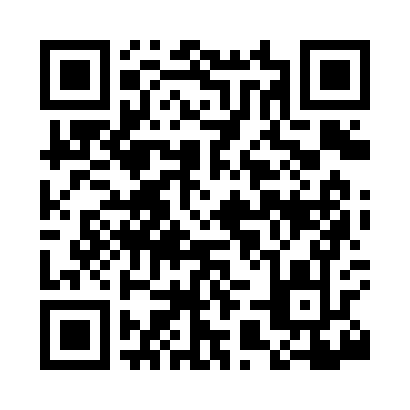 Prayer times for Baugh, Mississippi, USAMon 1 Jul 2024 - Wed 31 Jul 2024High Latitude Method: Angle Based RulePrayer Calculation Method: Islamic Society of North AmericaAsar Calculation Method: ShafiPrayer times provided by https://www.salahtimes.comDateDayFajrSunriseDhuhrAsrMaghribIsha1Mon4:315:551:074:538:199:432Tue4:315:561:074:538:199:433Wed4:325:561:074:538:189:424Thu4:335:561:084:538:189:425Fri4:335:571:084:538:189:426Sat4:345:581:084:538:189:417Sun4:355:581:084:548:189:418Mon4:355:591:084:548:189:419Tue4:365:591:084:548:179:4010Wed4:376:001:084:548:179:4011Thu4:386:001:094:548:179:3912Fri4:386:011:094:548:169:3913Sat4:396:011:094:548:169:3814Sun4:406:021:094:548:159:3715Mon4:416:031:094:548:159:3716Tue4:426:031:094:548:159:3617Wed4:436:041:094:558:149:3518Thu4:436:051:094:558:149:3519Fri4:446:051:094:558:139:3420Sat4:456:061:094:558:129:3321Sun4:466:071:094:558:129:3222Mon4:476:071:094:558:119:3123Tue4:486:081:094:548:119:3024Wed4:496:091:094:548:109:3025Thu4:506:091:094:548:099:2926Fri4:516:101:094:548:089:2827Sat4:526:111:094:548:089:2728Sun4:536:121:094:548:079:2629Mon4:546:121:094:548:069:2530Tue4:556:131:094:548:059:2431Wed4:566:141:094:548:049:22